Pracovní list 9- Pravopis vyjmenovaných slovKoncem pros_nce začíná opět přib_vat dne a ub_vat noci. Ob_lí je třeba dobře uml_t. V_ce přem_šlej, než začneš jednat. Mateřídouška patří mez_ p_skaté rostl_ny. Rána rychle zas_chala. V_v_klaný zub konečně v_padl. Kluk se ob_čejně začínal prát, ale nakonec b_l obv_kle b_t. V_stava se nám velm_ l_b_la. M_sl_vna měla novou om_tku. Slamníky b_ly ušity z p_tlov_ny. Na os_ce seděl s_ček. Na v_v_šeném m_stě stál zámek. Budeš se muset v_c zab_vat učením. Zdrav_ a l_bá Vás Vaše L_da. Zb_la nám m_lá vzpom_nka. Slep_ší oči jsou mal_čké a nenápadné. Mas_tá strava je s_tá. Ps_k se sv_nul do klub_čka. V_zval jsem ho, ab_ m_ to v_světl_l, ale on mě odb_l. Holenní kost je s_lnější než l_tková. Teta z_skala m_sto jako m_čka nádobí. P_tí l_hových nápojů je nezdravé. S_rov_nka je chutná houba, která se může jíst i zas_rova.I v nejchudším b_tě může b_t příjemný pob_t. O těchto věcech jsem také sl_chal. Nemůžeme m_t všechno, co v_díme a co se nám l_bí. Z lahv_čky se v_s_paly p_lulky. S_to b_lo příl_š husté. Chlapec v_nikal ve v_tvarné v_chově. Ub_tovali se v jedné v_sce. Všechno jsem jim v_l_čil. Příběh se m_ vůbec nel_bil. Děti se mus_l_ důkladně m_t. Na v_chodě se zatřp_tila hvězda. Potoky v létě v_s_chal_. Drak za chv_li v_letěl do v_še. Nakonec přib_l ještě jeden v_znamný host. Otec přib_l budku na v_sokou v_šeň. Lyžování patří mez_ nejobl_benější z_mní sporty. Sudy s p_vem se dopravují do sklepa po l_žinách. M_str Jan Hus b_l nespravedl_vě odsouzen a upálen v Kostnici. Starou chalupu v_hřívala malá p_cka. Na b_dle seděla s_vá holub_ce. Nemocný se sv_jel bolestí. Na pastv_ně b_l v_běh pro mladé b_čky. Čas v_trvale pl_ne jako voda. V neděl_ ob_čejně m_váme k obědu kuře. Marušce p_hy docela slušely. 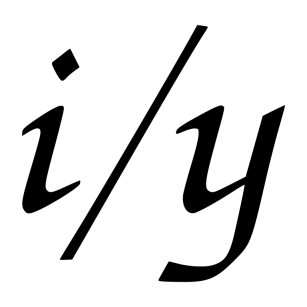 Orloj odb_l půlnoc. Kocour se pokus_l připl_žit k hejnu vrabců. Měsíczm_zel za mraky. Ptakop_sk snáší vejce, ale v_l_hlá mláďata sajímateřské mléko. Rád p_ji vodu se s_rupem. V_roba strojů je tam nav_nikající úrovni. Kde b_ste chtěli b_dlet? Netop_r létá nesl_šně. Nal_stech b_la hm_zí vajíčka. V zahradách se objev_ly květy p_voněk. Jehos_novec je v_borný bas_sta. V_let se nám v_dařil. Blahob_tu se lehce zv_kne. Chlapec si chtěl v_rob_t p_šťalku. M_lostpaní se laskavostí jen rozpl_vala. M_sli také na z_třek. Děti si op_soval_ texty l_dových p_sní. V z_mě koupal_ště os_řelo. V_stoupení souboru mělo v_razný úspěch. Z rozb_té bedny sb_l otec psí boudu. Děvčátko mělo pl_šového medv_dka. V kočárku se usm_valo m_m_nko. V ulicích sv_tila p_smena reklam. S_sel patří mez_ hlodavce. Nev_mlouvej se na nikoho. SPRÁVNÉ ŘEŠENÍ:Prosince, přibývat, ubývat, obilí, umlít, více, přemýšlej, mezi pyskaté rostliny, zasychala, vyviklaný, vypadl, obyčejně, byl, obvykle, bit, výstava, velmi, líbila, myslivna, omítku, byly, pytloviny, osice, sýček, vyvýšeném místě, musit, víc, zabývat, líbá, Lída, zbyla, milá, vzpomínka, slepýší, maličké, masitá, sytá, psík, svinul, klubíčka, vyzval, aby, mi, vysvětlil, odbyl silnější, lýtková, získala, místo, myčka, pití, lihových, syrovinka, zasyrova.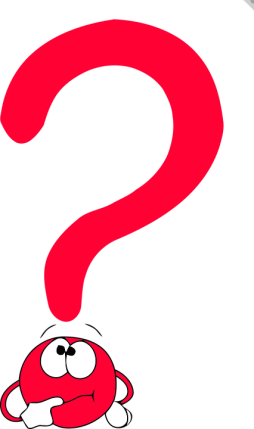 Bytě, být, pobyt, slýchal, mít, vidíme, líbí, lahvičky, vysypaly, pilulky, síto,bylo, příliš, vynikal, výtvarné výchově, ubytovali, vísce, vylíčil, mi, příliš, nelíbil, musily, mýt, východě, zatřpytila, vysychaly, chvíli, vyletěl, výše, přibyl, významný,přibil, vysokou, višeň, lyžování, mezi, nejoblíbenější, zimní, pivem, ližinách,mistr, byl, nespravedlivě, vyhřívala, pícka, bidle, sivá, holubice, svíjel, pastvině,byl, výběh, býčky, vytrvale, plyne, obyčejně, míváme, pihy.Odbil, pokusil, přiblížit, měsíc, zmizel, ptakopysk, vylíhlá, piji, sirupem, výroba, vynikající, byste, bydlet, netopýr, neslyšně, listech, byla, hmyzí, objevily, pivoněk, synovec, výborný, basista, výlet, vydařil, blahobytu, zvykne, vyrobit, píšťalku, milostpaní, rozplývala, mysli, zítřek, opisovaly, lidových, písní, zimě, koupaliště, osiřelo, vystoupení, výrazný, rozbité, sbil, plyšového, medvídka, usmívalo, miminko, svítila, písmena, sysel, mezi, nevymlouvej. 